Практическая работаТема: Вычисление производных алгебраических функцийЦель работы: Корректировать знания, умения и навыки по  теме: «Вычисление производных алгебраических функций».Порядок выполнения:По образцу выполнить тренировочные задания.Изучить условие заданий для практической работы.Оформить отчет о работе. Указания к выполнению практической работыПРИМЕР 1. Решите неравенство: , если .Решение. Пользуясь правилами дифференцирования алгебраических функций и формулами дифференцирования элементарных функций, вычислим производны: ;.Таким образом, нужно решить неравенство: .Разложим числитель дроби на множители:.Неравенство  решаем методом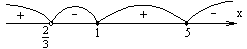  интервалов.Нули числителя: х = 1, х = 5. Нуль знаменателя:   Ответ: .Задание для самоконтроляРешите неравенство , если .ВАРИАНТЫ ПРАКТИЧЕСКОЙ РАБОТЫВариант 1Пользуясь формулами и правилами дифференцирования, найдите производные функций:а) у = ;   б) у = ;  в) у = ;   г) у = 2cos(3x+)д) у = (5х2+4)32. Решите уравнение , если .3. Решите неравенство ,, если .Вариант  2Пользуясь формулами и правилами дифференцирования, найдите производные функций:а) у = ;   б) у = ;     в) у =;     г) y = (1- 4х)12д) у = (х + 2)sinх     Решите неравенство , если .Решите уравнение , если .Критерии оценивания:7 упражнений – «5»6 упражнений – «5»5 упражнений – «5»